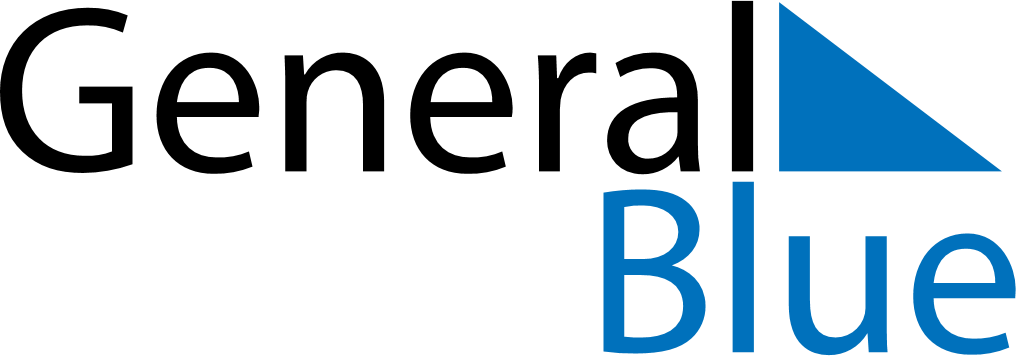 Honduras 2021 HolidaysHonduras 2021 HolidaysDATENAME OF HOLIDAYJanuary 1, 2021FridayNew Year’s DayMarch 19, 2021FridayFather’s DayApril 1, 2021ThursdayMaundy ThursdayApril 2, 2021FridayGood FridayApril 4, 2021SundayEaster SundayApril 14, 2021WednesdayDía de las AméricasMay 1, 2021SaturdayLabour DayMay 10, 2021MondayMother’s DayJune 11, 2021FridayPupil’s DaySeptember 10, 2021FridayChildren’s DaySeptember 15, 2021WednesdayIndependence DaySeptember 17, 2021FridayTeacher’s DayOctober 3, 2021SundaySoldier’s DayOctober 12, 2021TuesdayColumbus DayOctober 21, 2021ThursdayArmed forces DayDecember 25, 2021SaturdayChristmas Day